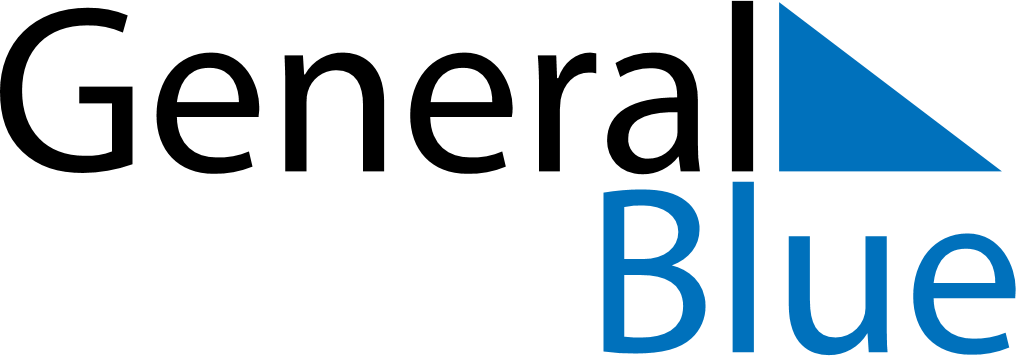 May 2019May 2019May 2019May 2019MayotteMayotteMayotteSundayMondayTuesdayWednesdayThursdayFridayFridaySaturday12334Labour Day56789101011Victory Day1213141516171718192021222324242526272829303131Mother’s DayAscension Day